7th Annual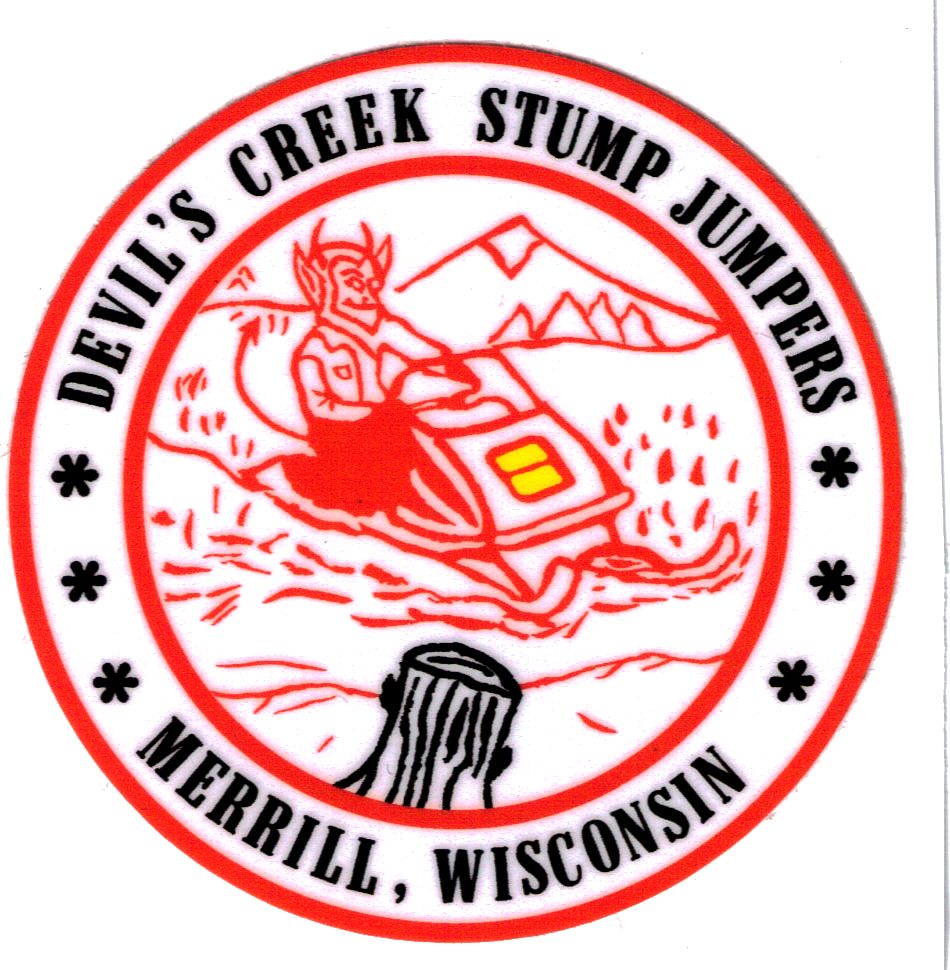 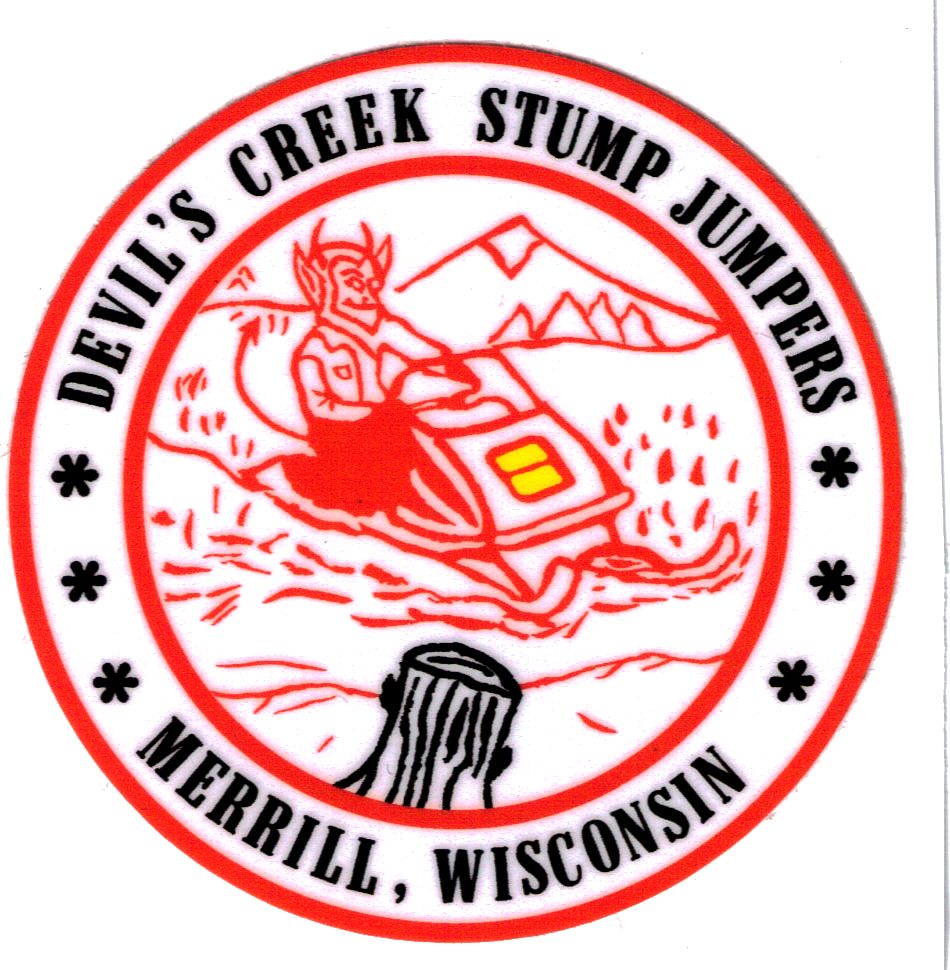 Devil’s Creek Stump Jumpers		Vintage Snowmobile Show & RideSaturday February 14, 2015Held at Schult’s Country Inn – W5931 Church Ave. Merrill, WI 54452                                    Fun & Food - Chili & Hotdogs 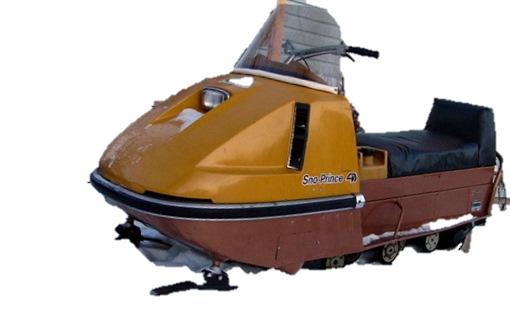 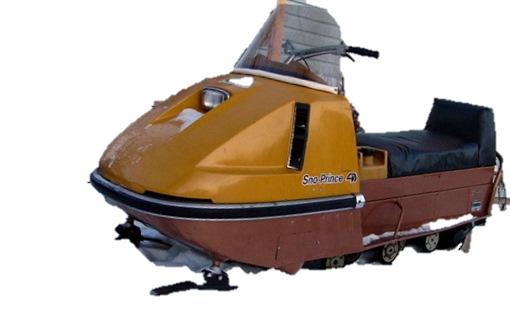                                     Awards for 1st & 2nd in Orig. & Restored to 1990                                    Many Unique Awards Also                                     Registration at 8:30-12:00                                      $5 Per Sled, $20 Max                                       Free Admission for Spectators                                                            Participant Judging & Judges    Awards at 2:30                                                                                                Vintage Clothing & One–Pull-Start Contest                                       Door Prizes & Raffles                                        Trail Ride 3:30 (trails permitting)                                Info: 715-551-1796 or at www.devilscreek.org